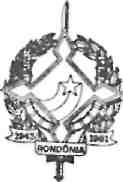 GOVERNO DO ESTADO DE RONDÔNIAGOVERNADORIADECRETO N° 2710 DE 19 DE  agosto      DE 1985.ABRE CRÉDITO SUPLEMENTAR NO ORÇAMENTO VIGENTE.O GOVERNADOR DO ESTADO DE RONDÔNIA, no uso de suas atribuições legais e com fundamento no item I, Artigo 4° da Lei n° 38 de 11 de dezembro de 1984.DECRETA:Art. 1° - Fica aberto um crédito suplementar no valor de CR$ 21.065.300.000 (vinte e um bilhões, sessenta e cinco milhões e trezentos mil cruzeiros) as seguintes unidades orçamentarias: Assembléia Legislativa; Tribunal de Contas de Rondônia; Tribunal de Justiça; Casa Civil; Casa Militar; Auditoria Geral do Estado; Secretaria de Estado da Administração; Hospital de Base de Rondônia; Secretaria de Estado da Agricultura; Secretaria de Estado de Cultura, Esportes e Turismo; Secretaria de Estado de Indústria, Comércio, Ciência e Tecnologia; Polícia Militar de Rondônia; Secretaria de Estado do Interior e Justiça; Ministério Público do Estado; Departamento de Estrada e Rodagem; observando as classificações Institucionais Econômicas e Funcional-Programática às seguintes discriminações:SUPLEMENTA:4.400.000.000 4.400.000.000- Assembléia Legislativa- Assembléia Legislativa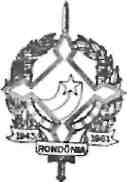 GOVERNO DO ESTADO DE RONDÔNIAGOVERNADORIA3111.00 - Pessoal Civil3113.00 - Obrigações PatronaisTOTALCORRENTEPROJETO/ATIVIDADE 01.01.01.07.021.2.133 PAGAMENTO DE PESSOAL E ENCARGOS SOCIAIS DO ES4.400.000.000TADOTOTAL02.00 - Tribunal de Contas de Rondônia02.01 - Tribunal de Contas de Rondônia3111.00 - Pessoal Civil3113.00 - Obrigações Patronais3253.00 - Salário FamíliaTOTALCORRENTEPROJETO/ATIVIDADE02.01.01.07.021.2.119PAGAMENTO DE PESSOAL EENCARGOS SOCIAIS DO ES563.300.000TADOTOTAL3.500.000.000900.000.0004.400.000.000TOTAL4.400.000.000 4.400.000.000563.300.000563.300.000483.000.00080.000.000300.000563.300.000TOTAL563.300.000 563.300.00003.00 - Tribunal de Justiça03.01 - Tribunal de Justiça3111.00 - Pessoal Civil3112.00 - Obrigações Patronais3251.00 - InativosTOTAL9.925.000.0009.925.000.0009.100.000.000800.000.00025.000.0009.925.000.000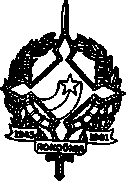 GOVERNO DO ESTADO DE RONDÔNIAGOVERNADORIACORRENTE9.925.000.000CORRENTE619.000.000PROJETO/ATIVIDADE 03.01.02.07.021.2.063 PAGAMENTO DE PESSOAL E ENCARGOS SOCIAIS   DO ESTADOTOTAL- Governadoria- Casa Civil 3111.00 - Pessoal Civil 3113.00 - Obrigações PatronaisTOTALPROJETO/ATIVIDADE 11.01.03.07.0212.064 PAGAMENTO DE PESSOAL E ENCARGOS SOCIAIS DO ESTADOTOTALTOTAL9.925.000.000 9.925.000.000944.000.000619.000.000541.000.00078.000.000619.000.000 TOTAL619.000.000 619.000.000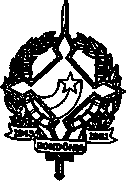 GOVERNO DO ESTADO DE RONDÔNIAGOVERNADORIA90.000.000188.000.00011.03 - Auditoria Geral3111.00 - Pessoal CivilTOTALPROJETO/ATIVIDADE	CORRENTE11.03.03.07.021.2.069PAGAMENTO DE PESSOAL EENCARGOS SOCIAIS   DOESTADOTOTAL15.00	- Secretaria de Estado daAdministração15.01	- Secretaria de Estado daAdministração 3111.00 - Pessoal Civil3113.00 - Obrigações PatronaisTOTALCORRENTEPROJETO/ATIVIDADE 15.01.03.07.021.2.078 PAGAMENTO DE PESSOAL E ENCARGOS SOCIAIS DO ESTADOTOTAL90.000.000 90.000.00090.000.000 TOTAL90.000.000 90.000.000188.000.000188.000.000150.000.00038.000.000188.000.000TOTAL188.000.000 188.000.00017.00 - Secretaria de Estado da Saúde17.02 - Hospital de Base de Rondônia3111.00 - Pessoal Civil3113.00 - Obrigações PatronaisTOTAL2.715.000.0002.715.000.0002.300.000.000415.000.0002.715.000.000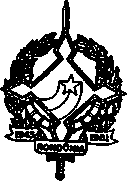 GOVERNO DO ESTADO DE RONDÔNIAGOVERNADORIACORRENTE2.715.000.00014.000.000PROJETO/ATIVIDADE 17.02.13.07.021.2.082 PAGAMENTO DE PESSOAL E ENCARGOS SOCIAIS DO ESTADOTOTAL19.00	- Secretaria de Estado daAgricultura19.01	- Secretaria de Estado daAgricultura 3111.00 - Pessoal CivilTOTALCORRENTEPROJETO/ATIVIDADE 19.01.04.07.021.2.085 PAGAMENTO DE  PESSOAL E ENCARGOS SOCIAIS DO ESTADOTOTALTOTAL2.715.000.000 2.715.000.00014.000.00014.000.000 14.000.00014.000.000 TOTAL14.000.000 14.000.00021.00	- Secretaria de Estado daCultura, Esportes e Tu rismo21.01	- Secretaria de Estado da Cultura, Esportes e Turismo3111.00 - Pessoal Civil3113.00 - Obrigações Patronais680.000.000680.000.000 580.000.000 100.000.000TOTAL680.000.000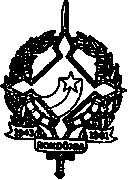 GOVERNO DO ESTADO DE RONDÔNIAGOVERNADORIAPROJETO/ATIVIDADE21.01.08.07.021.2.091PAGAMENTO DE  PESSOALE ENCARGOS SOCIAIS DOESTADOTOTALCORRENTE680.000.000TOTAL680.000.000 680.000.00022.00	- Secretaria de Estado de Industria, Comércio, Ciência e Tecnologia22.01	- Secretaria de Estado de Industria, Comércio, Ciência e Tecnologia3111.00 - Pessoal Civil300.000.000300.000.000 300.000.000TOTALPROJETO/ATIVIDADE 22.01.11.07.021.2.095 PAGAMENTO DE PESSOAL E ENCARGOS SOCIAIS DO ESTADOTOTALCORRENTE300.000.000300.000.000TOTAL300.000.000 300.000.00023.00 - Secretaria de Estado da Segurança Publica23.02 - Polícia Militar de Rondônia3112.00 - Pessoal Militar57.000.000 57.000.000 57.000.000TOTAL57.000.000PROJETO/ATIVIDADE 23.02.06.30.021.2.101 PAGAMENTO DE PESSOAL E ENCARGOS SOCIAIS DOCORRENTETOTAL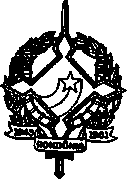 57.000.000 57.000.0003.000.0003.000.000 3.000.0003.000.000TOTALGOVERNO DO ESTADO DE RONDÔNIAGOVERNADORIAESTADO57.000.000TOTAL24.00	- Secretaria de Estado doInterior e Justiça24.01	Secretaria de Estado do
Interior e Justiça3111.00 - Pessoal CivilTOTALCORRENTE3.000.0003.000.0003.000.0001.200.000.000 1.200.000.000 1.200.000.0001.200.000.000TOTALPROJETO/ATIVIDADE 24.01.03.07.021.2.102PAGAMENTO  DE PESSOAL E ENCARGOS SOCIAIS DOESTADOTOTAL- Ministério Publico do Estado- Ministério Publico do Estado 3111.00 - Pessoal CivilTOTALCORRENTE1.200.000.0001.200.000.000PROJETO/ATIVIDADE 25.01.02.04.021.2.104 PAGAMENTO DE PESSOAL E ENCARGOS SOCIAIS DO ESTADOTOTAL26.00 - Departamento de Estradas de Rodagem1.200.000.00076.000.000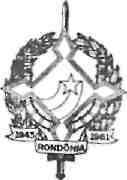 GOVERNO DO ESTADO DE RONDÔNIAGOVERNADORIA26.01 - Departamento de Estradas deRodagem	76.000.0003111.00 - Pessoal Civil	76.000.000TOTAL	76.000.000PROJETO/ATIVIDADE	CORRENTE	TOTAL26.01.16.07.021.2.105PAGAMENTO DE PESSOAL EENCARGOS SOCIAIS DO ESTADO	76.000.000	76.000.000TOTAL	76.000.000Art. 2° - O valor do presente credito será coberto com recursos que trata o inciso II do § l°, Art. 43 da Lei Federal n° 4.320 de 17 de março de 1 964.RECEITA:1000.00.00 - Receitas Correntes1100.00.00 - Receita Tributária1110.00.00 - Impostos1113.00.00 - Imposto sobre a Produção e Circulação1113.02.00 - Imposto sobre as Operações Relativas aCirculação de Mercadorias	21.065.300.000TOTAL	21.065.300.000Art. 3° - Fica alterada a programação das quotas trimestrais do Orçamento Vigente das Unidades Orçamentarias, estabelecida pelo Decreto n° 2561 de 13 de dezembro de 1 984, conforme discriminação: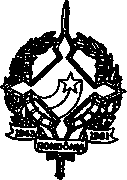 GOVERNO DO ESTADO DE RONDÔNIAGOVERNADORIAASSEMBLÉIA LEGISLATIVAVALORI TRIMESTREII TRIMESTREIII TRIMESTREIV TRIMESTRE3.724.165.4006.180.296.73613.659.513.8644.567.295.000TOTAL28.131.271.000TRIBUNAL DE CONTA DO ESTADOVALORI TRIMESTREII TRIMESTREIII TRIMESTREIV TRIMESTRE622.036.166757.850.0692.551.878.765918.792.000TOTAL4.850.557.000TRIBUNAL DE JUSTIÇAVALORI TRIMESTREII TRIMESTREIII TRIMESTREIV TRIMESTRE4.298.871.5696.215.733.69317.456.932.7383.270.490.000TOTAL31.242.028.000CASA CIVILVALORI TRIMESTREII TRIMESTREIII TRIMESTREIV TRIMESTRE1.906.354.125 1.683.823.499 4.294.228.878 1.859.793.500TOTAL9.744.200.002GOVERNO DO ESTADO DE RONDÔNIAGOVERNADORIACASA MILITARVALORI TRIMESTREII TRIMESTREIII TRIMESTREIV TRIMESTRETOTALAUDITORIA GERAL DO ESTADO1.033.111.468 1.722.711.532 3.089.540.000 2.116.160.0007.961.523.000VALORI TRIMESTREII TRIMESTREIII TRIMESTREIV TRIMESTRETOTAL369.327.080530.135.3381.755.096.582266.917.0002.921.476.000SECRETARIA DE ESTADO DA ADMINISTRAÇÃOI TRIMESTREII TRIMESTREIII TRIMESTREIV TRIMESTREVALOR24.809.767.75330.422.887.68039.541.813.5673.223.200.000TOTAL97.997.669.000HOSPITAL DE BASE DE RONDÔNIAVALORI TRIMESTREII TRIMESTREIII TRIMESTREIV TRIMESTRE7.805.752.8499.486.688.83318.429.374.91611.990.284.500TOTAL47.712.101.098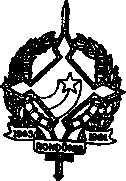 GOVERNO DO ESTADO DE RONDÔNIAGOVERNADORIASECRETARIA DE ESTADO DA AGRICULTURAVALORI TRIMESTREII TRIMESTREIII TRIMESTREIV TRIMESTRE2.419.504.588 4.046.011.274 8.212.948.138 3.606.550.000TOTAL18.285.014.000SECRETARIA DE ESTADO DA CULTURA, ESPORTEE TURISMOVALORI TRIMESTREII TRIMESTREIII TRIMESTREIV TRIMESTRE1.926.748.152 3.490.151.218 4.485.093.630 1.740.873.000TOTAL11.642.866.000SECRETARIA DE ESTADO DA INDÚSTRIA, COMER CIO, CIÊNCIA E TECNO LOGIAVALORI TRIMESTREII TRIMESTREIII TRIMESTREIV TRIMESTRE986.648.746 1.587.232.297 5.069.315.957 1.176.750.000TOTAL8.819.947.000POLICIA MILITAR DE RONDÔNIAVALORI TRIMESTRE7.025.067.917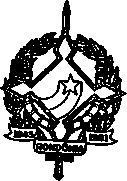 GOVERNO DO ESTADO DE RONDÔNIAGOVERNADORIAII TRIMESTREIII TRIMESTREIV TRIMESTRETOTALSECRETARIA DE ESTADO DO INTERIOR E JUSTIÇAI TRIMESTREII TRIMESTREIII TRIMESTREIV TRIMESTRE7.929.807.51112.757.324.5724.125.200.00031.837.400.000VALOR1.703.257.538 2.020.870.485 5.340.220.977 1.642.400.000TOTAL10.706.749.000MINISTÉRIO PÚBLICO ESTA DOVALORI TRIMESTREII TRIMESTREIII TRIMESTREIV TRIMESTRE1.589.469.796 1.688.923.540 5.467.306.664 2.869.214.000TOTAL11.614.914.000DEPARTAMENTO DE ESTRADAS DE RODAGEMVALORI TRIMESTREII TRIMESTREIII TRIMESTREIV TRIMESTRE1.841.748.3814.065.392.57616.148.252.0435.636.207.000TOTAL27.691.600.000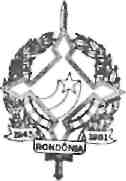 GOVERNO DO ESTADO DE RONDÔNIAGOVERNADORIAArt. 4° - Este Decreto entrara em vigor na data de sua publicação.ÂNGELO ÁNGELIN GOVERNADORHAMILTON ALMEIDA SILVASECRETÁRIO DE ESTADO DO PLANEJAMENTOE COORDENAÇÃO GERAL11.02 - Casa Militar11.02 - Casa Militar235.000.0003111.00 - Pessoal Civil3111.00 - Pessoal Civil215.000.0003113.00 - ObrigaçõesPatronaisPatronais20.000.000TOTAL235.000.000PROJETO/ATIVIDADECORRENTETOTAL11.02.03.07.021.2.067PAGAMENTO DE  PESSOALE ENCARGOS SOCIAIS DOESTADO235.000.000235.000.000235.000.000TOTAL235.000.000<,